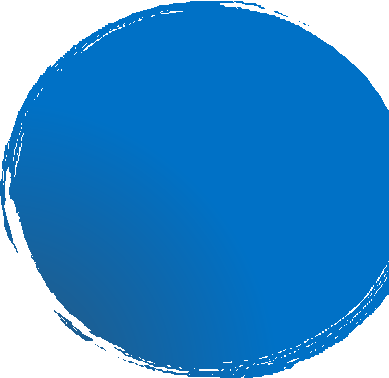 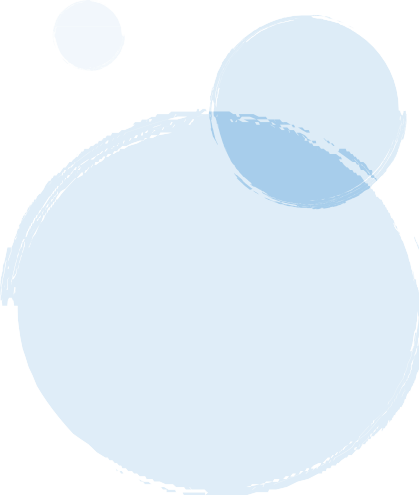 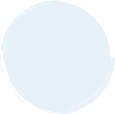 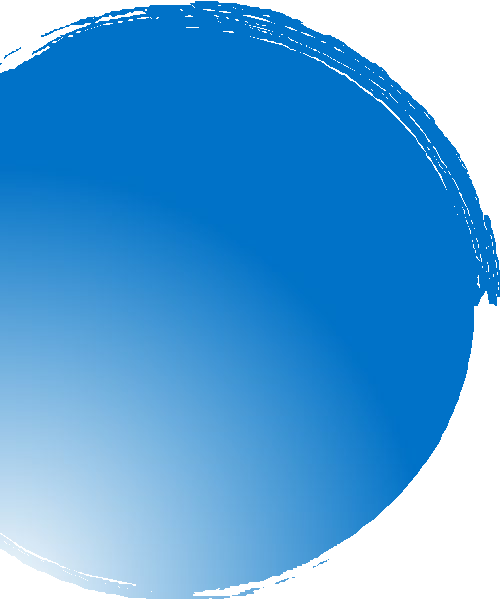 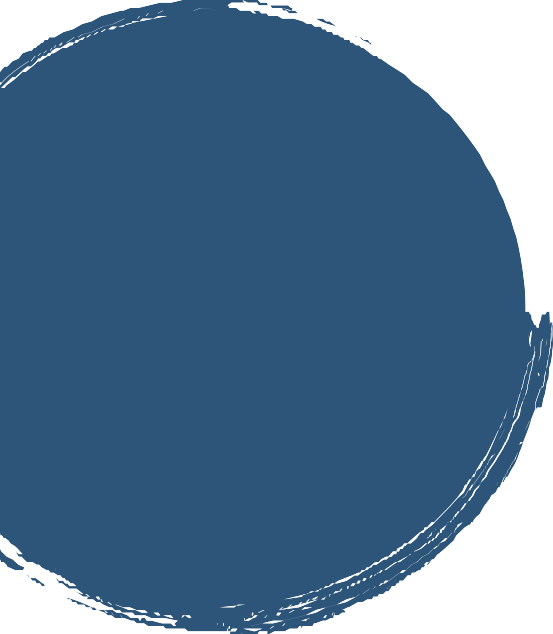 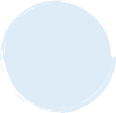 Γλώσσες-Ελληνικά :Προσθέστε το επίπεδο γνώσης της γλώσσας και την ονομασία τυχόν πιστοποιητικού-Αγγλικά: Προσθέστε το επίπεδο γνώσης της γλώσσας και την ονομασία του πιστοποιητικού Πρόσθετες ΠληροφορίεςΠιστοποιητικό Πληροφορικής ……………..Μηχανογραφημένη Λογιστική ( Προσθέστε τυχόν προγράμματα ERP που γνωρίζετε να χειρίζεστε)Διάφορες πιστοποιήσεις(π.χ. ACCA, CFA)Δίπλωμα οδήγησης ……..Σεμινάρια ………………….Προσθέστε τυχόν συστατικές επιστολές ή οποιαδήποτε άλλη πρόσθετη πληροφορία θέλετε να συμπεριλάβετεΟνοματεπώνυμο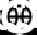 Ημ. Γέννησης: ΧΧ/ΧΧ/ΧΧΧΧΕπαγγελματική εμπειρία(Για παράδειγμα όπως παρακάτω)Ιούλιος  2019- Σήμερα:  Βοηθός  Λογιστή  στην εταιρεία  …………-Έλεγχος και καταχώρηση παραστατικών, συμφωνία  τραπεζών, διαχείριση cash flow, πληρωμές, σύνταξη μηνιαίων reports, διαχείριση φακέλων επιχειρηματικών προγραμμάτων-Συμμετοχή σε όλες τις λογιστικές-οικονομικές εργασίες του ομίλου σε συνεργασία με τον οικονομικό διευθυντή και με τον εξωτερικό λογιστή.Σεπτέμβριος 2018-Ιούλιος 2019: Βοηθός Λογιστή  στην εταιρία ……………-Καταχωρίσεις παραστατικών,  έλεγχος συμφωνίας τραπεζών, συμφωνία υπολοίπων πελατών- προμηθευτών, παρακολούθηση αδειών, προσλήψεις-απολύσεις.-Λοιπές εργασίες λογιστηρίου (Τραπεζικές συναλλαγές, πληρωμές προσωπικού μέσω payall, επικοινωνία με χρηματοπιστωτικά ιδρύματα-πελάτες-προμηθευτές κ.α.)Οκτώβριος 2015-Μάρτιος 2016: Πρακτική άσκηση στο  λογιστικό γραφείο …………….ΕκπαίδευσηΟκτώβριος 2017- Δεκέμβριος 2019: Μεταπτυχιακό στη Λογιστική και Χρηματοοικονομική, Πανεπιστήμιο ΜακεδονίαςΣεπτέμβριος 2010-Μάιος 2015: Πτυχίο Οικονομικών Σπουδών, Αριστοτέλειο Πανεπιστήμιο Θεσσαλονίκης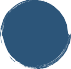 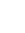 Περιοχή /ΠόληΕπαγγελματική εμπειρία(Για παράδειγμα όπως παρακάτω)Ιούλιος  2019- Σήμερα:  Βοηθός  Λογιστή  στην εταιρεία  …………-Έλεγχος και καταχώρηση παραστατικών, συμφωνία  τραπεζών, διαχείριση cash flow, πληρωμές, σύνταξη μηνιαίων reports, διαχείριση φακέλων επιχειρηματικών προγραμμάτων-Συμμετοχή σε όλες τις λογιστικές-οικονομικές εργασίες του ομίλου σε συνεργασία με τον οικονομικό διευθυντή και με τον εξωτερικό λογιστή.Σεπτέμβριος 2018-Ιούλιος 2019: Βοηθός Λογιστή  στην εταιρία ……………-Καταχωρίσεις παραστατικών,  έλεγχος συμφωνίας τραπεζών, συμφωνία υπολοίπων πελατών- προμηθευτών, παρακολούθηση αδειών, προσλήψεις-απολύσεις.-Λοιπές εργασίες λογιστηρίου (Τραπεζικές συναλλαγές, πληρωμές προσωπικού μέσω payall, επικοινωνία με χρηματοπιστωτικά ιδρύματα-πελάτες-προμηθευτές κ.α.)Οκτώβριος 2015-Μάρτιος 2016: Πρακτική άσκηση στο  λογιστικό γραφείο …………….ΕκπαίδευσηΟκτώβριος 2017- Δεκέμβριος 2019: Μεταπτυχιακό στη Λογιστική και Χρηματοοικονομική, Πανεπιστήμιο ΜακεδονίαςΣεπτέμβριος 2010-Μάιος 2015: Πτυχίο Οικονομικών Σπουδών, Αριστοτέλειο Πανεπιστήμιο Θεσσαλονίκης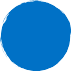 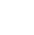 Αριθμός ΤηλεφώνουΕπαγγελματική εμπειρία(Για παράδειγμα όπως παρακάτω)Ιούλιος  2019- Σήμερα:  Βοηθός  Λογιστή  στην εταιρεία  …………-Έλεγχος και καταχώρηση παραστατικών, συμφωνία  τραπεζών, διαχείριση cash flow, πληρωμές, σύνταξη μηνιαίων reports, διαχείριση φακέλων επιχειρηματικών προγραμμάτων-Συμμετοχή σε όλες τις λογιστικές-οικονομικές εργασίες του ομίλου σε συνεργασία με τον οικονομικό διευθυντή και με τον εξωτερικό λογιστή.Σεπτέμβριος 2018-Ιούλιος 2019: Βοηθός Λογιστή  στην εταιρία ……………-Καταχωρίσεις παραστατικών,  έλεγχος συμφωνίας τραπεζών, συμφωνία υπολοίπων πελατών- προμηθευτών, παρακολούθηση αδειών, προσλήψεις-απολύσεις.-Λοιπές εργασίες λογιστηρίου (Τραπεζικές συναλλαγές, πληρωμές προσωπικού μέσω payall, επικοινωνία με χρηματοπιστωτικά ιδρύματα-πελάτες-προμηθευτές κ.α.)Οκτώβριος 2015-Μάρτιος 2016: Πρακτική άσκηση στο  λογιστικό γραφείο …………….ΕκπαίδευσηΟκτώβριος 2017- Δεκέμβριος 2019: Μεταπτυχιακό στη Λογιστική και Χρηματοοικονομική, Πανεπιστήμιο ΜακεδονίαςΣεπτέμβριος 2010-Μάιος 2015: Πτυχίο Οικονομικών Σπουδών, Αριστοτέλειο Πανεπιστήμιο Θεσσαλονίκης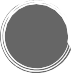 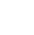 Ηλεκτρονική ΔιεύθυνσηΕπαγγελματική εμπειρία(Για παράδειγμα όπως παρακάτω)Ιούλιος  2019- Σήμερα:  Βοηθός  Λογιστή  στην εταιρεία  …………-Έλεγχος και καταχώρηση παραστατικών, συμφωνία  τραπεζών, διαχείριση cash flow, πληρωμές, σύνταξη μηνιαίων reports, διαχείριση φακέλων επιχειρηματικών προγραμμάτων-Συμμετοχή σε όλες τις λογιστικές-οικονομικές εργασίες του ομίλου σε συνεργασία με τον οικονομικό διευθυντή και με τον εξωτερικό λογιστή.Σεπτέμβριος 2018-Ιούλιος 2019: Βοηθός Λογιστή  στην εταιρία ……………-Καταχωρίσεις παραστατικών,  έλεγχος συμφωνίας τραπεζών, συμφωνία υπολοίπων πελατών- προμηθευτών, παρακολούθηση αδειών, προσλήψεις-απολύσεις.-Λοιπές εργασίες λογιστηρίου (Τραπεζικές συναλλαγές, πληρωμές προσωπικού μέσω payall, επικοινωνία με χρηματοπιστωτικά ιδρύματα-πελάτες-προμηθευτές κ.α.)Οκτώβριος 2015-Μάρτιος 2016: Πρακτική άσκηση στο  λογιστικό γραφείο …………….ΕκπαίδευσηΟκτώβριος 2017- Δεκέμβριος 2019: Μεταπτυχιακό στη Λογιστική και Χρηματοοικονομική, Πανεπιστήμιο ΜακεδονίαςΣεπτέμβριος 2010-Μάιος 2015: Πτυχίο Οικονομικών Σπουδών, Αριστοτέλειο Πανεπιστήμιο ΘεσσαλονίκηςΕκπληρωμένες
Στρατιωτικές
Υποχρεώσεις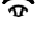 Επαγγελματική εμπειρία(Για παράδειγμα όπως παρακάτω)Ιούλιος  2019- Σήμερα:  Βοηθός  Λογιστή  στην εταιρεία  …………-Έλεγχος και καταχώρηση παραστατικών, συμφωνία  τραπεζών, διαχείριση cash flow, πληρωμές, σύνταξη μηνιαίων reports, διαχείριση φακέλων επιχειρηματικών προγραμμάτων-Συμμετοχή σε όλες τις λογιστικές-οικονομικές εργασίες του ομίλου σε συνεργασία με τον οικονομικό διευθυντή και με τον εξωτερικό λογιστή.Σεπτέμβριος 2018-Ιούλιος 2019: Βοηθός Λογιστή  στην εταιρία ……………-Καταχωρίσεις παραστατικών,  έλεγχος συμφωνίας τραπεζών, συμφωνία υπολοίπων πελατών- προμηθευτών, παρακολούθηση αδειών, προσλήψεις-απολύσεις.-Λοιπές εργασίες λογιστηρίου (Τραπεζικές συναλλαγές, πληρωμές προσωπικού μέσω payall, επικοινωνία με χρηματοπιστωτικά ιδρύματα-πελάτες-προμηθευτές κ.α.)Οκτώβριος 2015-Μάρτιος 2016: Πρακτική άσκηση στο  λογιστικό γραφείο …………….ΕκπαίδευσηΟκτώβριος 2017- Δεκέμβριος 2019: Μεταπτυχιακό στη Λογιστική και Χρηματοοικονομική, Πανεπιστήμιο ΜακεδονίαςΣεπτέμβριος 2010-Μάιος 2015: Πτυχίο Οικονομικών Σπουδών, Αριστοτέλειο Πανεπιστήμιο Θεσσαλονίκης